Focus on ChildrenFocus on Children, an individual or team event, recognizes participants who use Family and Consumer Sciences skills to plan and conducta child development project that has a positive impact on children and the community. Child development encompasses birth through adolescence. Participants must prepare a display and an oral presentation.EVENT CATEGORIESJunior: through grade 9Senior: grades 10–12Occupational: grades 10–12See page 84 for more information on event categories.PROCEDURES & TIME REQUIREMENTSAt the designated participation time, participant(s) will have 5 minutes to set up their displays. Other persons may not assist.The oral presentation may be up to 10 minutes in length. A one-minute warning will be given at 9 minutes. Participant(s) will be stopped at 10 minutes.If audio or audiovisual recordings are used, they are limited to 1 minute playing time during the presentation.Following the presentation, evaluators will have 5 minutes to interview participant(s).Following the interview, evaluators will have 5 minutes to review the display.Evaluators will have up to 5 minutes to use the rubric to score and write comments for participants.ELIGIBILITY &GENERAL INFORMATIONReview “Eligibility and General Rules for All Levels of Competition” on page 87 prior to event planning and preparation.Participants must have completed a course or unit of study in child development in a Family and Consumer Sciences program and/or related occupations program.A table or freestanding space will be provided. Participant(s) must bring all necessary supplies and/or equipment. Wall space will not be available.(continued next page)Access to an electrical outlet will not be provided. Participant(s) are encouraged to bring fully charged electronic devices such as laptops, tablets, etc., to use for audiovisual presentation, if desired.Items within the display may be used as in-hand visuals during the oral presentation, but must be returned within display dimensions when finished.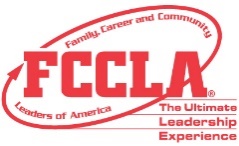 DisplayFOCUS ON CHILDRENSpecificationA display should be used to document and illustrate the work of one project, using clearly defined presentation surfaces. The display may be either freestanding or tabletop. Freestanding displays should not exceed a space 48" deep by 60" wide by 72" high, including audiovisual equipment. Tabletop displays should not exceed a space 30" deep by 48" wide by 48" high, including audiovisual equipment. Information or props outside the display will be considered part of the display and subject to penalty (tablecloths, storage items, boxes below the table, etc.). Scrapbooks, flip charts, portfolios, and photo albums are not allowed. The display must include a project identification page and a Planning Process summary page. Oral PresentationThe oral presentation of the project may be up to 10 minutes in length and is delivered to evaluators. The presentation should summarize the project and display. The presentation may not be prerecorded. If audio or audiovisual recordings are used, they are limited to 1 minute playing time.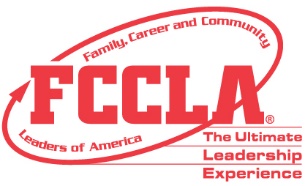 STAR Events Point Summary FormFOCUS ON CHILDRENDIRECTIONS:Make sure all information at top is correct. If a student named is not participating, cross their name(s) off. If a team does not show, please write “No Show” across the top and return with other forms. Do NOT change team or station numbers.Before student presentation, the room consultants must check participants’ display using the criteria and standards listed below and fill in the boxes.At the conclusion of presentation, verify evaluator scores and fill in information below. Calculate the final score and ask for evaluators’ verification. Place this form in front of the completed rubrics and staple all items related to the presentation together.At the end of competition in the room, double check all scores, names, and team numbers to ensure accuracy. Sort results by team order and turn in to the Lead or Assistant Lead Consultant.Please check with the Lead or Assistant Lead Consultant if there are any questions regarding the evaluation process.FOCUS ON CHILDRENRubricFocus on Children Rubric (continued)GENERAL INFORMATIONGENERAL INFORMATIONGENERAL INFORMATIONGENERAL INFORMATIONGENERAL INFORMATIONGENERAL INFORMATIONGENERAL INFORMATIONGENERAL INFORMATIONGENERAL INFORMATIONIndividual or Team EventPrepare Ahead of TimeEquipment ProvidedElectrical AccessParticipant Set Up / Prep TimeRoom Consultant & Evaluator Review TimeMaximum Oral Presentation TimeEvaluation Interview TimeTotal Event TimeIndividual or TeamDisplay, Oral PresentationTable or Freestanding spaceNot provided5 minutes5 minutes after presentation interview1-minute warning at 9 minutes; stopped at 10 minutes5 minutes30 minutesPRESENTATION ELEMENTS ALLOWEDPRESENTATION ELEMENTS ALLOWEDPRESENTATION ELEMENTS ALLOWEDPRESENTATION ELEMENTS ALLOWEDPRESENTATION ELEMENTS ALLOWEDPRESENTATION ELEMENTS ALLOWEDPRESENTATION ELEMENTS ALLOWEDPRESENTATION ELEMENTS ALLOWEDPRESENTATION ELEMENTS ALLOWEDPRESENTATION ELEMENTS ALLOWEDAudioCostumesEasel(s)File FolderFlip Chart(s)PortfolioProps/ PointersSkitsPresentation EquipmentVisualsProject Identification PageOne 8½” x 11" page on plain paper, with no graphics or decorations; must include participant’s name(s), chapter name, school, city, state, FCCLA national region, event name, and project title.FCCLA Planning ProcessSummary PageOne 8½” x 11" summary page of how each step of the Planning Process was used to plan and implement the project; use of the Planning Process may also be described in the oral presentation.Evidence of Online Project Summary SubmissionComplete the online project summary form located on the STAR Events Resources page of the FCCLA national website and include proof of submission on the display.Addresses a Specific NeedAddress a specific and current child development issue, concern, or need.Impacts Children andCommunity PositivelyShow how project has a positive impact on children and the community.Applies Child Development ConceptsCorrectly apply child development skills and knowledge gained through Family and Consumer Sciences and/or related occupations program.Ability of Participants to Work with ChildrenShow evidence of participants involved with children during the “ACT" step of the Planning Process.AppearanceDisplay must be neat, legible, creative, professional and use correct grammar and spelling.Organization/DeliveryDeliver oral presentation in an organized, sequential manner discussing all aspects of thePlanning Process. Summarize project activities and accomplishments.Identify ConcernsIdentify the need to act and provide evidence and data to support decision.Set a GoalState a detailed and measureable goal.Form a PlanDevelop a thorough and feasible plan of action.ActExecute plan and show support from others who assisted, partnered, or collaborated in the project.Follow UpEvaluate project and identify the significance of the project and its outcome. Note ideas for improvement.Knowledge of Subject MatterShow evidence of child development knowledge and skills by using current data to support and describe the project. Research methods such as surveys, interviews, reports, readings, observations were used for gathering data. Technology may have been used to gather data.Use of DisplayUse the display to support, illustrate, and complement project description during the presentation.VoiceSpeak clearly with appropriate pitch, tempo, and volume.Body Language/ Clothing ChoiceUse appropriate body language including posture, mannerisms, eye contact and appropriate handling of display and notes, or note cards if used. Wear appropriate clothing for the nature of the presentation.Grammar/Word Usage/PronunciationUse proper grammar, word usage, and pronunciation.Responses to Evaluators’ QuestionsProvide clear and concise answers to evaluators’ questions regarding project. Adjust communication to the evaluator’s questions. All team members involved in responding to questions.Name of Participant ___________________________________________________________________________________________________Name of Participant ___________________________________________________________________________________________________Name of Participant ___________________________________________________________________________________________________Name of Participant ___________________________________________________________________________________________________Name of Participant ___________________________________________________________________________________________________Chapter____________________________________________State_______Team #_________Station #______Category______ROOM CONSULTANT CHECKROOM CONSULTANT CHECKROOM CONSULTANT CHECKROOM CONSULTANT CHECKROOM CONSULTANT CHECKROOM CONSULTANT CHECKROOM CONSULTANT CHECKPointsRegistration 0 or 3 pointsParticipant arrives during scheduled timeParticipant arrives during scheduled timeParticipant arrives during scheduled timeParticipant arrives during scheduled timeParticipant arrives during scheduled timeParticipant arrives during scheduled timeRegistration 0 or 3 points                   No          0                   No          0                   No          0                          Yes          3                          Yes          3                          Yes          3Online Event Orientation Documentation0 or 2 points0Official documentation not provided at presentation time or signed by adviser0Official documentation not provided at presentation time or signed by adviser0Official documentation not provided at presentation time or signed by adviser2Official documentation provided  at presentation time and signed by adviser2Official documentation provided  at presentation time and signed by adviser2Official documentation provided  at presentation time and signed by adviserDisplay Set-Up0-1 point0Participants did not set up their display within allotted time period0Participants did not set up their display within allotted time period0Participants did not set up their display within allotted time period1Participants set up display during allotted time period1Participants set up display during allotted time period1Participants set up display during allotted time periodDisplay Dimensions0–1 point0Does not fit with the appropriate dimensions/objects not returned within display after presentation0Does not fit with the appropriate dimensions/objects not returned within display after presentation0Does not fit with the appropriate dimensions/objects not returned within display after presentation1The display fits/objects returned within display after presentation1The display fits/objects returned within display after presentation1The display fits/objects returned within display after presentationProject Identification Page0–1 point0Project ID page is missing or incomplete0Project ID page is missing or incomplete0Project ID page is missing or incomplete1Project ID page is present and completed correctly1Project ID page is present and completed correctly1Project ID page is present and completed correctlyProject Summary Submission Proof0–1 point0Project Summary Submission missing0Project Summary Submission missing0Project Summary Submission missing1Project Summary Submission present1Project Summary Submission present1Project Summary Submission presentPunctuality0–1 point0Participant was late for presentation0Participant was late for presentation0Participant was late for presentation1Participant was on time for presentation1Participant was on time for presentation1Participant was on time for presentationEVALUATORS’ SCORESROOM CONSULTANT TOTALROOM CONSULTANT TOTALROOM CONSULTANT TOTALEvaluator 1__________Initials __________Initials __________Initials __________(10 points possible)(10 points possible)(10 points possible)Evaluator 2__________Initials __________Initials __________Initials __________AVERAGE EVALUATOR SCOREAVERAGE EVALUATOR SCOREAVERAGE EVALUATOR SCORE_  _ . _  _Evaluator 3__________Initials __________Initials __________Initials __________(90 points possible)(90 points possible)(90 points possible)_  _ . _  _Total Score__________divided by number of evaluatorsdivided by number of evaluatorsdivided by number of evaluatorsdivided by number of evaluatorsdivided by number of evaluatorsFINAL SCORE_  _ . _  _                    __________= AVERAGE EVALUATOR SCORERounded only to the nearest hundredth (i.e. 79.99 not 80.00)= AVERAGE EVALUATOR SCORERounded only to the nearest hundredth (i.e. 79.99 not 80.00)= AVERAGE EVALUATOR SCORERounded only to the nearest hundredth (i.e. 79.99 not 80.00)= AVERAGE EVALUATOR SCORERounded only to the nearest hundredth (i.e. 79.99 not 80.00)= AVERAGE EVALUATOR SCORERounded only to the nearest hundredth (i.e. 79.99 not 80.00)(Average Evaluator Score plus Room Consultant Total)_  _ . _  _RATING ACHIEVED (circle one)RATING ACHIEVED (circle one)Gold: 85-100Silver: 70-84.99Silver: 70-84.99Bronze: 1-69.99Bronze: 1-69.99VERIFICATION OF FINAL SCORE AND RATING (please initial)VERIFICATION OF FINAL SCORE AND RATING (please initial)VERIFICATION OF FINAL SCORE AND RATING (please initial)VERIFICATION OF FINAL SCORE AND RATING (please initial)VERIFICATION OF FINAL SCORE AND RATING (please initial)VERIFICATION OF FINAL SCORE AND RATING (please initial)VERIFICATION OF FINAL SCORE AND RATING (please initial)Evaluator 1__________     Evaluator 2__________ Evaluator 3__________ Adult Room Consultant__________ Event Lead Consultant__________Evaluator 1__________     Evaluator 2__________ Evaluator 3__________ Adult Room Consultant__________ Event Lead Consultant__________Evaluator 1__________     Evaluator 2__________ Evaluator 3__________ Adult Room Consultant__________ Event Lead Consultant__________Evaluator 1__________     Evaluator 2__________ Evaluator 3__________ Adult Room Consultant__________ Event Lead Consultant__________Evaluator 1__________     Evaluator 2__________ Evaluator 3__________ Adult Room Consultant__________ Event Lead Consultant__________Evaluator 1__________     Evaluator 2__________ Evaluator 3__________ Adult Room Consultant__________ Event Lead Consultant__________Evaluator 1__________     Evaluator 2__________ Evaluator 3__________ Adult Room Consultant__________ Event Lead Consultant__________Evaluator 1__________     Evaluator 2__________ Evaluator 3__________ Adult Room Consultant__________ Event Lead Consultant__________Name of Participant ___________________________________________________________________________________________________Name of Participant ___________________________________________________________________________________________________Name of Participant ___________________________________________________________________________________________________Name of Participant ___________________________________________________________________________________________________Name of Participant ___________________________________________________________________________________________________Chapter____________________________________________State_______Team #_________Station #______Category______DISPLAYDISPLAYDISPLAYDISPLAYDISPLAYDISPLAYDISPLAYDISPLAYPointsFCCLAPlanning Process Summary Page0–5 points0Planning Process summary not provided1Inadequate steps in the Planning Process are presented2All Planning Process steps are presented but not summarized3All Planning Process steps are summarized3All Planning Process steps are summarized4Evidence that the Planning Process was utilized to plan project5The Planning Process is used to plan the project. Each step is fully explainedAddresses a Specific Need 0-5 points0Project did not address a specific child development need1Project did no show evidence of research2Project addressed a specific need, concern, or issue involving child development 3Project addressed needs, concerns or issues involving child development which were researched3Project addressed needs, concerns or issues involving child development which were researched4Project addressed a specific need, concern or issue involving child development. Research methods were used to gather this data and described5Extensive research and evaluation methods were presented to support the needImpacts Children and Community Positively 0-6 points0No evidence 1Limited information on how the project impacted children or the community 2Clear understanding of the positive effect on children, but not how it has impacted the community3Impact on the community was shown4Clear understanding of the positive impact on children and the community with various sources of data and information4Clear understanding of the positive impact on children and the community with various sources of data and information5–6Participants were able to analyze the impact of the project and showed understanding plus application of lessons learnedApplies Child Development Concepts0-5 points0No evidence of child development concepts being used1Child development concepts were limited2Little evidence of child development concepts being applied to the project3Child development concepts were known to the participants3Child development concepts were known to the participants4Extensive evidence child development concepts were applied and utilized in the project5Participants could apply child development concepts utilized in the project to new and potential projects and learningAbility of Participants to Work with Children0-5 points0No evidence of working with children1Evidence some of the participants worked with the children, but not all of them were actively involved2All participants were involved with working with children3Participants were involved with children and could articulate what they had learned3Participants were involved with children and could articulate what they had learned4Evidence of all participants involved working with children during the “ACT” step of the Planning Process5Extensive evidence of the scope, impact and application of learning by the participants in their work with childrenAppearance0-5 points0Display does not document or illustrate project1Display has many errors and is not aesthetically pleasing2Display has minimal appeal both in design and content3Display needs some improvement in content and design3Display needs some improvement in content and design4Display is  highly creative but lacks real content/Display has strong content and lacks creativity5Display is creative, appropriate, and of high quality/Display has good word, color, and design choicesORAL PRESENTATIONORAL PRESENTATIONORAL PRESENTATIONORAL PRESENTATIONORAL PRESENTATIONORAL PRESENTATIONORAL PRESENTATIONORAL PRESENTATIONPointsOrganization/ Delivery0 – 10 points0Presentation is not done or presented briefly and does not cover components of the project1-2Presentation covers some topic elements3-4Presentation covers all topic elements but with minimal information5-6Presentation gives complete information but does not explain the project well7-8Presentation covers information completely but does not flow well9-10Presentation covers all relevant information with a seamless and logical deliveryIdentify Concerns0-5 points1No evidence of concerns1A limited explanation of concerns was given2Evidence of several concerns but no research or data given as reference3Evidence of 2 or more concerns were generated with some data4Evidence of 2 or more concerns were generated from current research and data5Much evidence and data included on identifying concernsSet a Goal0-5 points0No goal was evident1Goal set was not attained or achievable in the time frame of the project2The goal was not clearly defined3Goal was defined in a limited manner4The goal was clearly defined, explainedin detail, and partially measurable5Goal was explained, desired outcome was understood, and measurableForm a Plan0-5 pointsElements: who, what, when, where, how0Not evident0Not evident1Most elements clearly defined1Most elements clearly defined23 or more elements were not clearly defined32 elements were not clearly defined41 element was not clearly defined41 element was not clearly defined5All elements were clearly defined5All elements were clearly definedAct0-5 points0No evidence0No evidence1Action was limited1Action was limited2The activity was acted upon but was not clear3Action was explained, plans were limited4The activity was acted upon to meet the goal4The activity was acted upon to meet the goal5Action and plans included evidence of support from partners and collaborators5Action and plans included evidence of support from partners and collaboratorsFollow Up0-5 points0No evidence0No evidence1No clear understanding if the goal had been met or there were no notations of what improvements were needed1No clear understanding if the goal had been met or there were no notations of what improvements were needed2There were no notations of what ideas went well and what improvements were needed3Limited methods for evaluation were noted4Determination if the goal and concerns were met was noted4Determination if the goal and concerns were met was noted5Evaluation methods were extensive and varied. Notations of what went well and ideas for improvement were noted5Evaluation methods were extensive and varied. Notations of what went well and ideas for improvement were notedKnowledge of Subject Matter0-5 points0 Little or no evidence of knowledge0 Little or no evidence of knowledge1 Minimal evidence of knowledge1 Minimal evidence of knowledge2Some evidence of knowledge3 Knowledge of subject matter is evident but not effectively used in presentation4 Knowledge of subject matter is evident and shared at times in the presentation4 Knowledge of subject matter is evident and shared at times in the presentation5 Knowledge of subject matter is evident and incorporated throughout the presentation5 Knowledge of subject matter is evident and incorporated throughout the presentationUse of Display during Presentation0-5 points0Display not used during presentation0Display not used during presentation1Display used to limit amount of speaking time1Display used to limit amount of speaking time2Display used minimally during presentation3Display incorporated throughout presentation4Display used effectively throughout presentation4Display used effectively throughout presentation5Presentation moves seamlessly between oral presentation and display5Presentation moves seamlessly between oral presentation and displayVoice – pitch, tempo, volume0-3 points0 Voice qualities not used effectively0 Voice qualities not used effectively0 Voice qualities not used effectively1Voice quality is adequate1Voice quality is adequate2Voice quality is good, but could improve2Voice quality is good, but could improve3Voice quality is outstanding and pleasing3Voice quality is outstanding and pleasing3Voice quality is outstanding and pleasingBody Language/ Clothing Choice0-3 points0Uses inappropriate gestures, posture or mannerisms, avoids eye contact/inappropriate clothing0Uses inappropriate gestures, posture or mannerisms, avoids eye contact/inappropriate clothing0Uses inappropriate gestures, posture or mannerisms, avoids eye contact/inappropriate clothing1Gestures, posture, mannerisms and eye contact is inconsistent/ clothing is appropriate1Gestures, posture, mannerisms and eye contact is inconsistent/ clothing is appropriate2Gestures, posture, mannerisms, eye contact, and clothing are appropriate2Gestures, posture, mannerisms, eye contact, and clothing are appropriate3Gestures, posture, mannerisms, eye contact, and clothing enhance presentation3Gestures, posture, mannerisms, eye contact, and clothing enhance presentation3Gestures, posture, mannerisms, eye contact, and clothing enhance presentationGrammar/Word Usage/ Pronunciation0-3 points0Extensive (more than 5) grammatical and pronunciation errors0Extensive (more than 5) grammatical and pronunciation errors0Extensive (more than 5) grammatical and pronunciation errors1Some (3-5) grammatical and pronunciation errors1Some (3-5) grammatical and pronunciation errors2Few (1-2) grammatical and pronunciation errors2Few (1-2) grammatical and pronunciation errors3Presentation has no grammatical or pronunciation errors3Presentation has no grammatical or pronunciation errors3Presentation has no grammatical or pronunciation errorsResponses to Evaluators’ Questions0-5 points	0 Did not answer evaluators’ questions1Unable to answer some questions1Unable to answer some questions1Unable to answer some questions2Responded to all questions but without ease or accuracy3Responded adequately to all questions4Gave appropriate responses to evaluators’ questions4Gave appropriate responses to evaluators’ questions4Gave appropriate responses to evaluators’ questions5 Responses to questions were appropriate and given without hesitationEvaluator’s Comments:TOTAL(90 points possible)Evaluator #________Evaluation Initial________Room Consultant Initial________